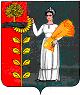 СОВЕТ  ДЕПУТАТОВСЕЛЬСКОГО  ПОСЕЛЕНИЯ  ТАЛИЦКИЙ  СЕЛЬСОВЕТ Добринского  муниципального  района Липецкой областиРоссийской Федерации42-я сессия  V-го созываРЕШЕНИЕ23.03.2018г.                               с. Талицкий Чамлык                                      № 127-рсО внесении изменений в Положение «О порядке осуществления муниципального жилищного контроля на территории администрации сельского поселения Талицкий сельсовет Добринского муниципального района Липецкой области».            Рассмотрев законодательную инициативу Совета депутатов сельского поселения Талицкий сельсовет Добринского муниципального района в целях приведения в соответствие с действующим законодательством нормативной правовой базы Совета депутатов сельского поселения Талицкий сельсовет Добринского муниципального района, принимая во внимание протест прокуратуры Добринского района от 19.02.2018 года  на Положение «О порядке осуществления муниципального жилищного контроля на территории администрации сельского поселения Талицкий сельсовет Добринского муниципального района Липецкой области» принятое 19.06.2017г № 90-рс, руководствуясь Уставом сельского поселения Талицкий сельсовет, учитывая решение постоянной комиссии по соблюдению законности,   правовым вопросам, работе с депутатами, вопросам местного самоуправления и делам семьи, детства и молодежи Совет депутатов сельского поселения Талицкий сельсовет Добринского муниципального района Липецкой области РЕШИЛ:1. Внести изменения в Положение «О внесении изменений в Положение «О порядке осуществления муниципального жилищного контроля на территории администрации сельского поселения Талицкий сельсовет Добринского муниципального района Липецкой области», принятое 19.06.2017г № 90-рс.2. Настоящее решение вступает в силу со дня его официального обнародования.  Председатель Совета депутатовсельского поселенияТалицкий сельсовет                                                            И.В. МочаловПриняты решениемСовета депутатов сельского поселения Талицкий сельсовет № 127-рс от 23.03.2018г.ИЗМЕНЕНИЯв Положение «О порядке осуществления муниципального жилищного контроля на территории администрации сельского поселения Талицкий сельсовет Добринского муниципального района Липецкой области».Внести в Положение «О порядке осуществления муниципального жилищного контроля на территории администрации сельского поселения Талицкий сельсовет Добринского муниципального района Липецкой области», принятое решением сессии Совета депутатов сельского поселения Талицкий сельсовет от 19.06.2017 № 90 – рс, следующие изменения:Дополнить пункт 2.8 следующими основаниями для проведения внеплановых проверок при осуществлении муниципального жилищного контроля:- выявление органом муниципального жилищного контроля в системе информации о фактах нарушения требований правил предоставления, приостановки и ограничения предоставления коммунальных услуг собственникам и пользователям помещений в многоквартирных домах и жилых домах;- нарушения правил содержания общего имущества в многоквартирном доме и правил изменения размера платы за содержание жилого помещения;- поступление информации о фактах нарушения органами местного самоуправления, лицами, осуществляющими деятельность по управлению многоквартирными домами, гражданами требований к порядку размещения информации о системе.